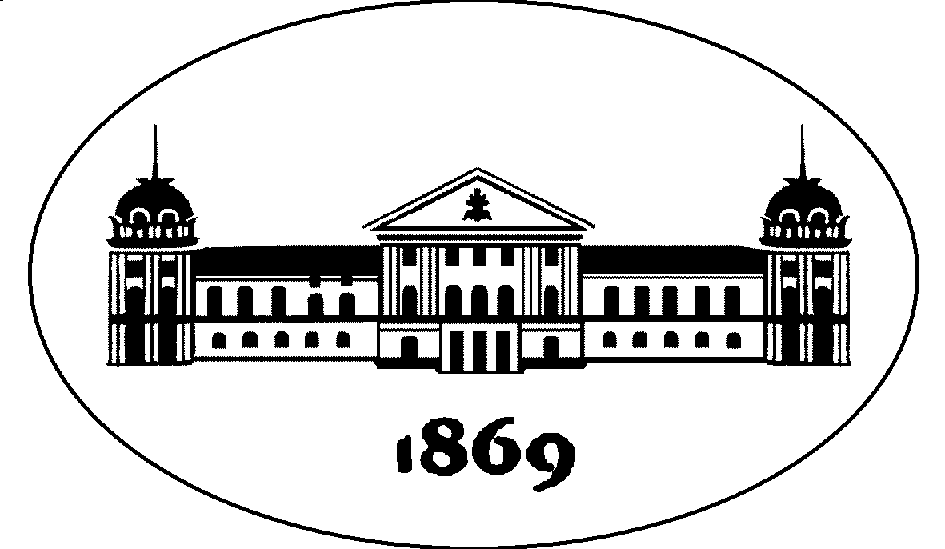 Б Ъ Л Г А Р С К А   А К А Д Е М И Я   Н А   Н А У К И Т Е1040  София,	 ул. “15 ноември” № 1	  (+359 2 979 5 203)     http://www.bas.bgБЪЛГАРСКА АКАДЕМИЯ НА НАУКИТЕОБЯВЯВА СВОБОДНА ПОЗИЦИЯ ЗА  ЮРИСКОНСУЛТ Основни функции и отговорности на експерта:Правно обслужване и контрол по законосъобразност на дейностите по изпълнение на проект „Повишаване на иновационния капацитет на Българската академия на науките в сферата на зелените и цифровите технологии“;Изготвя проекти на договори, споразумения, заповеди и други актове, свързани с изпълнението на проекта;Изготвя и предоставя правни становища, отговори, разяснения и др.  по конкретно възникнали казуси при изпълнението на проекта за структурата за наблюдение и докладване (СНД), както и по искане на краен потребител (КП) по проекта;Осъществява процесуалното представителство пред КЗК, съдилища и други юрисдикции във връзка с дейносттите по проекта; Осъществява контрол при разработването и съгласува по законосъобразност изготвени документации за обществени поръчки и проекти на индивидуални административни актове;Участва в комисии за разглеждане, оценка и класиране на оферти съгласно разпоредбите на ЗОП и ППЗОП;Подпомага дейността на членовете на екипа за наблюдение и докладване на проекта и участва в разработването и прилагането на вътрешната уредба, свързана с изпълнението на проекта;При необходимост от получаване на становище от друга компетентна институция изготвя мотивирано запитване;Следи за изменение в нормативната уредба, свързана с изпълнение на проектните дейности;Следи за издаването на методически указания от Агенция по обществените поръчки и тяхното адаптиране в работата на СНД;Изготвя искане за предоставяне на становище от Агенция по обществените поръчки, в случаите когато това се налага поради специфични моменти в законодателната уредба в областта на обществените поръчкиОсъществява контрол за изпълнение на сключените договори по обществени поръчки за дейностите по проекта;Изготвя и предоставя правни становища по изпълнението на сключените договори и съгласува по законосъобразност предложенията за изменението им;Докладва за административни пропуски и нарушения, които създават предпоставки за корупция, измами и нередности;Изпълнява и други конкретно възложени задачи, свързани с длъжността . Изисквания към кандидатите:Образование/ квалификация: висше образование, магистър по Право (Социални, стопански и правни науки) Професионален опит:  минимум 7 год. по специалността Други условия:Сключване на временен трудов договор на пълно работно време за срок до 44 месеца;Часова ставка – в зависимост от специфичния опит, мин. 24.00 лв/чПозицията се финансира от проект „Повишаване на иновационния капацитет на Българската академия на науките (БАН) в сферата на зелените и цифровите технологии“ в рамките на Национален план за възстанвяване и устойчивост.Необходими документи за кандидатстване:Заявление (свободен текст с посочени данни за контакт)  Автобиография (CV европейски формат);Диплома за завършено висше образование;Други дипломи, свидетелства и удостоверения за придобита квалификация/опит по преценка на кандидата.Забележка: При подаването на документите се предоставят копия на дипломите и другите документи за придобита квалификация/опит, подписани от кандидата „Вярно с оригинала“. Оригиналите се представят при класиране и покана за назначаване.Документи се приемат от 14.09.2022 г. до 28.09.2022 г. в деловодството на Българска академия на науките  на адрес: в гр. София, 1040, ул. „15 ноември“ №1 или на следната електронна поща: pvu_ban@cu.bas.bg  Етапи на подбора:Разглеждане на документите на кандидатите и допускане до събеседване на тези, които отговарят на изискванията и публикуване на списък на допуснатите кандидати на страницата на БАН-А на адрес: www.bas.bg (рубрика Дейности/ Проекти на БАН по Националния план за възстановяване и устойчивост) Събеседване с допуснатите кандидати.Публикуване на списък със класираните експерти на страницата на БАН на адрес: www.bas.bg (рубрика Дейности/Проекти на БАН по Националния план за възстановяване и устойчивост)За допълнителна информация:лице за контакти: Катя Александрова, началник отдел АОЧРe-mail: k.aleksandrova@cu.bas.bgтел:  02/ 979 5356